Inbjudan till Årsmöte Järlåsa Bygdegårdsförening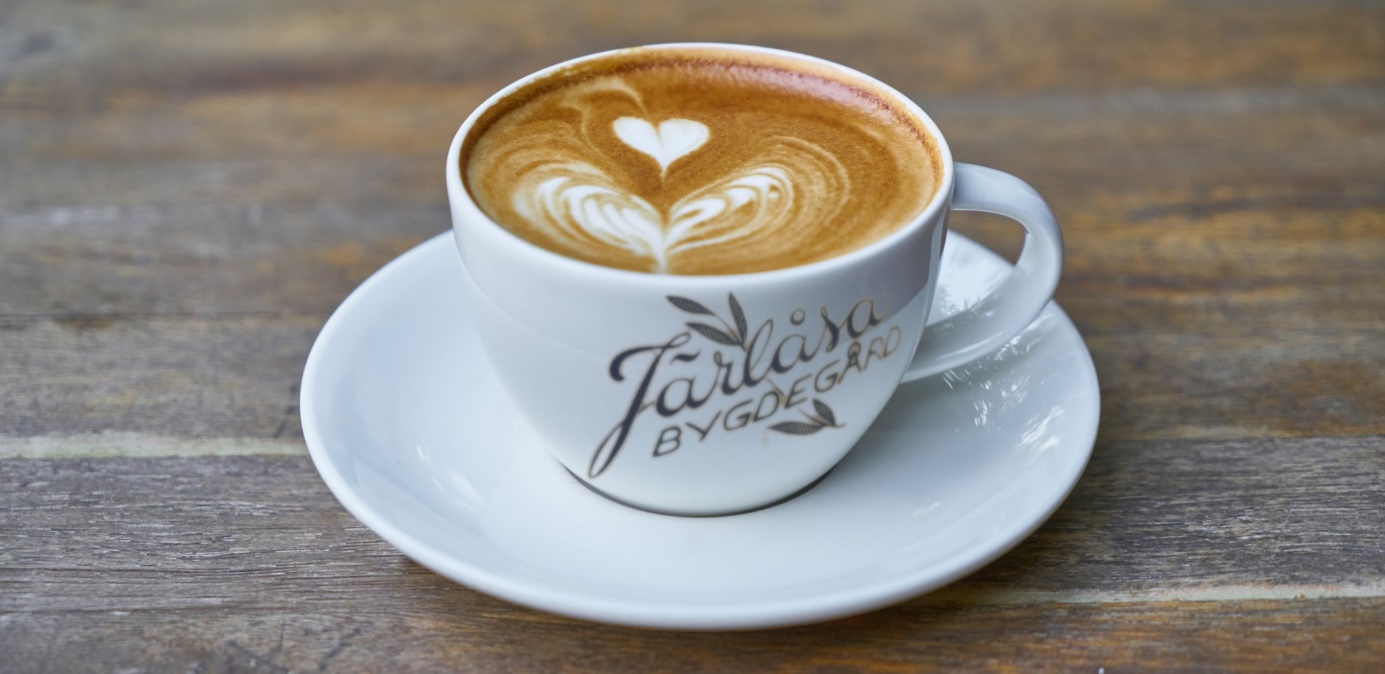 Söndag 18 februari kl 14, i Järlåsa BygdegårdMedlemmar och andra intresserade är välkomna att delta i årsmötet.Mötet börjar kl 14 och beräknas ta en till en och en halv timme.Sedvanliga årsmötesförhandlingar och presentation av valberedningens förslag till ny styrelse. Fika serveras i anslutning till mötet.Handlingar till årsmötet finns på www.jarlasabygdegard.se  under fliken ”Om oss” från senast 27 januari. Kommer också att dels ut vid mötetVarmt Välkomna!En vänlig påminnelse om medlemsavgiften för 2024Enskild medlem: 100 krFamilj: 150 krBetalningsalternativSwish: 123 445 2553 Ange för- och efternamn, mejl- och postadressPlusgiro: 875097-8  Ange för- och efternamn, mejl- och postadress